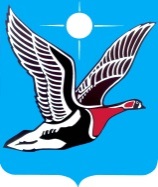 ТАЙМЫРСКИЙ ДОЛГАНО-НЕНЕЦКИЙ МУНИЦИПАЛЬНЫЙ РАЙОНпредседатель Таймырского Долгано-Ненецкого районного Совета депутатовРАСПОРЯЖЕНИЕ05.10.2018                                                                                                          № 42 – ОДг. ДудинкаОб утверждении графика личного приема граждан должностными лицами Таймырского Долгано-Ненецкого районного Совета депутатов В соответствии с Конституцией Российской Федерации, Федеральными законами от 06.10.2003 № 131-ФЗ «Об общих принципах организации местного самоуправления в Российской Федерации», от 02.05.2006 № 59-ФЗ «О порядке рассмотрения обращений граждан Российской Федерации», Уставом Таймырского Долгано-Ненецкого муниципального района:1. Утвердить график личного приема граждан должностными лицами Таймырского Долгано-Ненецкого районного Совета депутатов согласно приложению к настоящему Распоряжению.2. Опубликовать настоящее Распоряжение в газете «Таймыр» и разместить на официальном сайте органов местного самоуправления Таймырского Долгано-Ненецкого муниципального района. 3. Контроль за исполнением настоящего Распоряжения оставляю за собой.В.Н. Шишов Приложение к Распоряжению Таймырского Долгано-Ненецкого районного Совета депутатов от 05.10.2018 года № 42– ОД График личного приема граждан должностными лицами Таймырского Долгано-Ненецкого районного Совета депутатовФ.И.О.ДолжностьДни и время приемаАдрес проведения приема, № кабинетаШишовВладимир НиколаевичПредседатель Таймырского Долгано-Ненецкого районного Совета депутатов3-й понедельник каждого месяца с 16:00-17:00 по предварительной записи по адресу проведения приема или по т. 8(39191) 5-07-72, 5-07-74, 5-06-57г. Дудинка, ул. Ленина, д. 24 «А», каб. 31СтогнийАлександрСеменовичПервый заместитель Председателя Таймырского Долгано-Ненецкого районного Совета1-й понедельник каждого месяца с 16:00-17:00 по предварительной записи по адресу проведения приема или по т. 8(39191) 5-07-72, 5-07-74, 5-06-57г. Дудинка, ул. Ленина, д. 24 «А», каб. 31